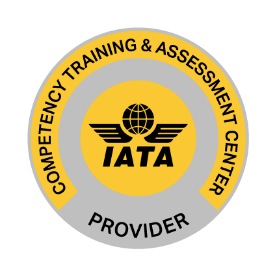 CBTA訓練及評估課程之前置規劃調查表-7.3受訓人員所屬公司：公司地址：公司電話/分機：指派受訓單位(窗口)：受訓人員(或人數)：受訓日期：受訓地點：台北市南京東路二段100號3樓 (知性國際事業有限公司)受訓人員工作性質：(請填寫)受訓人員與危險貨物相關之工作項目Understanding the basics of dangerous goods Dangerous goods applicabilityUnderstanding the general limitationsIdentifying roles and responsibilitiesUnderstanding the importance of classification & packagingUnderstanding hazard communicationFamiliarizing with basic emergency responseProcessing/accepting cargoReview documentationReview packageComplete acceptance proceduresCollecting safety dataReport dangerous goods accidentsReport dangerous goods incidentsReport undeclared/mis-declared dangerous goodsReport dangerous goods occurrences上述清單未納入或須增加之訓練事項：(請填寫)